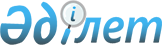 Сырым аудандық мәслихатының 2011 жылғы 23 желтоқсандағы № 33-1 "2012-2014 жылдарға арналған аудандық бюджет туралы" шешіміне өзгерістер мен толықтырулар енгізу туралы"
					
			Күшін жойған
			
			
		
					Батыс Қазақстан облысы Сырым аудандық мәслихаттың 2012 жылғы 18 сәуірдегі № 2-2 шешімі. Батыс Қазақстан облысы Әділет департаментінде 2012 жылғы 2 мамырда № 7-10-116 тіркелді. Күші жойылды - Батыс Қазақстан облысы Сырым аудандық мәслихатының 2013 жылғы 28 маусымдағы № 12-11      Ескерту. Күші жойылды - Батыс Қазақстан облысы Сырым аудандық мәслихатының 28.06.2013 № 12-11      Қазақстан Республикасының 2008 жылғы 4 желтоқсандағы Бюджет кодексіне және Қазақстан Республикасының 2001 жылғы 23 қаңтардағы "Қазақстан Республикасындағы жергілікті мемлекеттік басқару және өзін-өзі басқару туралы" Заңына, Батыс Қазақстан облыстық мәслихатының 2012 жылғы 4 сәуірдегі № 2-3 "Батыс Қазақстан облыстық мәслихатының 2011 жылғы 6 желтоқсандағы № 36-1 "2012-2014 жылдарға арналған облыстық бюджет туралы" шешіміне өзгерістер мен толықтырулар енгізу туралы" (Нормативтік құқықтық актілерді мемлекеттік тіркеу тізілімінде № 3078) шешімін басшылыққа ала отырып, Сырым аудандық мәслихаты ШЕШІМ ЕТЕДІ:



      1. Сырым аудандық мәслихатының 2011 жылғы 23 желтоқсандағы № 33-1 "2012-2014 жылдарға арналған аудандық бюджет туралы" шешіміне (Нормативтік құқықтық актілерді мемлекеттік тіркеу тізілімінде № 7-10-110 тіркелген, 2012 жылғы 20 қаңтардағы, 2012 жылғы 27 қаңтардағы, 2012 жылғы 9 ақпандағы, 2012 жылғы 16 ақпандағы, 2012 жылғы 23 ақпандағы "Сырым елі" газетінің № 4, № 5, № 7, № 8, № 9 жарияланған) келесі өзгерістер мен толықтырулар енгізілсін.



      1) 1 тармақта:

      1) тармақшадағы "2 344 770" деген сан "2 394 920" деген санмен ауыстырылсын;

      "2 117 784" деген сан "2 167 934" деген санмен ауыстырылсын;

      2) тармақшадағы "2 342 770" деген сан "2 392 277" деген санмен ауыстырылсын;

      3) тармақшадағы "36 696" деген сан "27 539" деген санмен ауыстырылсын;

      "бюджеттік кредиттер" жолындағы "38 832" деген сан "57 009" деген санмен ауыстырылсын;

      "бюджеттік кредиттерді өтеу" жолындағы "2 136" деген сан "29 470" деген санмен ауыстырылсын;

      4) тармақшадағы "2 000" деген сан "8 500" деген санмен ауыстырылсын;

      "қаржы активтерін сатып алу" жолындағы "2 000" деген сан "8 500" деген санмен ауыстырылсын;

      5) тармақшадағы "-36 696" деген сан "-33 396" деген санмен ауыстырылсын;

      6) тармақшадағы "36 696" деген сан "33 396" деген санмен ауыстырылсын;

      "38 832" деген сан "43 686" деген санмен ауыстырылсын;

      "2 136" деген сан "47 088" деген санмен ауыстырылсын;

      "0" деген сан "36 798" деген санмен ауыстырылсын;



      2) 3 тармақта:

      "257 978" деген сан "312 982" деген санмен ауыстырылсын;

      1) тармақшадағы "219 146" деген сан "269 296" деген санмен ауыстырылсын;

      он екінші абзацта "11 150" деген сан "14 036" деген санмен ауыстырылсын;

      он төртінші абзацта "5 863" деген сан "6 234" деген санмен ауыстырылсын;

      мынадай мазмұндағы он бесінші, он алтыншы, он жетінші, он сегізінші, он тоғызыншы, жиырмасыншы, жиырма бірінші, жиырма екінші абзацтармен толықтырылсын:

      "ішінара жұмыспен қамтылған жалдамалы қызметкерлерді қайта даярлауға және біліктілігін арттыруға - 1 642 мың теңге;

      "Өңiрлердi дамыту" бағдарламасы шеңберiнде өңiрлердiң экономикалық дамуына жәрдемдесу жөнiндегi шараларды iске асыру үшін - 2 784 мың теңге;

      Алғабас ауылындағы су құбырын қайта құру ("Таза су" қондырғысы) - 32 553 мың теңге;

      Талдыбұлақ ауылындағы су құбырын қайта құру жобалық-сметалық құжаттама түзетуге - 1 064 мың теңге;

      Жымпиты ауылындағы су құбырын қайта құру жобалық-сметалық құжаттама дайындауға - 2 430 мың теңге;

      жалпы орта білім беретін мектептердегі медициналық кабинеттерді жабдықтау үшін - 1 700 мың теңге;

      "2011 жылғы облыстағы үздік елді мекен" облыстық конкурсының жеңімпаздарын марапаттауға - 3 700 мың теңге;

      ардагерлердің санаторлық-курорттық емделуін қамтамасыз етуге - 1 020 мың теңге;";

      2) тармақшадағы "38 832" деген сан "43 686" деген санмен ауыстырылсын;

      "38 832" деген сан "43 686" деген санмен ауыстырылсын.



      3) аталған шешімнің 1, 4, 5 қосымшалары осы шешімнің 1, 2, 3 қосымшаларына сәйкес жаңа редакцияда жазылсын.



      2. Осы шешім 2012 жылдың 1 қаңтарынан бастап қолданысқа енгізіледі.      Сырым аудандық мәслихаты

      сессиясының төрағасы             А. Дүйсенғалиев

      Сырым аудандық

      мәслихатының хатшысы             А. Галимов

Сырым аудандық мәслихаттың

2012 жылғы 18 сәуірдегі

№ 2-2 шешіміне 1 қосымшасыСырым аудандық мәслихаттың

2011 жылғы 23 желтоқсандағы

№ 33-1 шешіміне 1 қосымшасы 2012 жылға арналған аудандық бюджет

Сырым аудандық мәслихаттың

2012 жылғы 18 сәуірдегі

№ 2-2 шешіміне 2 қосымшасыСырым аудандық мәслихаттың

2011 жылғы 23 желтоқсандағы

№ 33-1 шешіміне 4 қосымшасы 2012 жылға арналған аудандық бюджетте

атқару үдерісінде секвестірлеуге

жатпайтын бюджеттік бағдарламалар тізбесі

Сырым аудандық мәслихаттың

2012 жылғы 18 сәуірдегі

№ 2-2 шешіміне 3 қосымшасыСырым аудандық мәслихаттың

2011 жылғы 23 желтоқсандағы

№ 33-1 шешіміне 5 қосымшасы 2012-2014 жылға арналған аудандық бюджеттен

қаржыландырылатын ауылдық (селолық)

округ әкімі аппаратының бағдарламалары
					© 2012. Қазақстан Республикасы Әділет министрлігінің «Қазақстан Республикасының Заңнама және құқықтық ақпарат институты» ШЖҚ РМК
				СанатыСанатыСанатыСанатыСанатыСомасыСыныбыСыныбыСыныбыСыныбыСомасыІшкі сыныбыІшкі сыныбыІшкі сыныбыСомасыЕрекшелігіЕрекшелігіСомасыАТАУЫСомасы123456ІІ. Кірістер23949201000Салықтық түсiмдер223609101Табыс салығы10204202Жеке табыс салығы10204203Әлеуметтiк салық9542301Әлеуметтiк салық9542304Меншiкке салынатын салықтар2120701Мүлiкке салынатын салықтар1086003Жер салығы150104Көлiк құралдарына салынатын салық674605Бірыңғай жер салығы210005Тауарларға, жұмыстарға және қызметтерге салынатын iшкi салықтар382002Акциздер159603Табиғи және басқа да ресурстарды пайдаланғаны үшiн түсетiн түсiмдер39004Кәсiпкерлiк және кәсiби қызметтi жүргiзгенi үшiн алынатын алымдар183407Басқа да салықтар001Басқа да салықтар08Заңдық мәнді іс-әрекеттерді жасағаны және (немесе) оған уәкілеттігі бар мемлекеттік органдар немесе лауазымды адамдар құжаттар бергені үшін алынатын міндетті төлемдер111701Мемлекеттік баж11172Салықтық емес түсiмдер237701Мемлекет меншiгінен түсетін түсiмдер158005Мемлекет меншігіндегі мүлікті жалға беруден түсетін кірістер158002Мемлекеттік бюджеттен қаржыландырылатын мемлекеттік мекемелердің тауарларды (жұмыстарды, қызметтерді) өткізуінен түсетін түсімдер001Мемлекеттік бюджеттен қаржыландырылатын мемлекеттік мекемелердің тауарларды (жұмыстарды, қызметтерді) өткізуінен түсетін түсімдер006Баска да салықтық емес түсімдер79701Баска да салықтық емес түсімдер79703Негізгі капиталды сатудан түсетін түсім100003Жердi және материалдық емес активтердi сату100001Жерді сату100004Трансферттердің түсімдері216793402Мемлекеттiк басқарудың жоғары тұрған органдарынан түсетiн трансферттер2167934Облыстық бюджеттен түсетiн трансферттер2167934Функционалдық топФункционалдық топФункционалдық топФункционалдық топФункционалдық топКiшi функцияКiшi функцияКiшi функцияКiшi функцияБюджеттік бағдарлама әкімшісіБюджеттік бағдарлама әкімшісіБюджеттік бағдарлама әкімшісіБағдарламаБағдарламаАтауыІІII. Шығындар239227701Жалпы сипаттағы мемлекеттiк қызметтер 20814601Мемлекеттiк басқарудың жалпы функцияларын орындайтын өкiлдi, атқарушы және басқа органдар195222112Аудан мәслихатының аппараты11636001Аудан (облыстық маңызы бар қала) мәслихатының қызметін қамтамасыз ету жөніндегі қызметтер11636122Аудан әкiмінің аппараты46602001Аудан (облыстық маңызы бар қала) әкімінің қызметін қамтамасыз ету жөніндегі қызметтер44602003Мемлекеттік органның күрделі шығыстары2000123Қаладағы аудан, аудандық маңызы бар қала, кент, ауыл (село), ауылдық (селолық) округ әкімі аппаратының жұмыс істеуі136984001Қаладағы аудан, аудандық маңызы бар қаланың, кент, ауыл (село), ауылдық (селолық) округ әкімінің қызметін қамтамасыз ету жөніндегі қызметтер114984022Мемлекеттік органның күрделі шығыстары220009Жалпы сипаттағы өзге де мемлекеттiк қызметтер12924459Ауданның (облыстық маңызы бар қаланың) экономика және қаржы бөлімі12924001Экономикалық саясатты, қалыптастыру мен дамыту, мемлекеттік жоспарлау ауданның (облыстық маңызы бар қаланың) бюджеттік атқару және коммуналдық меншігін басқару саласындағы мемлекеттік саясатты іске асыру жөніндегі қызметтер1292402Қорғаныс167101Әскери мұқтаждар1671122Аудан әкiмінің аппараты1671005Жалпыға бірдей әскери міндетті атқару шеңберіндегі іс-шаралар167104Бiлiм беру148619801Мектепке дейiнгi тәрбие және оқыту54911464Ауданның (облыстық маңызы бар қаланың) білім беру бөлімі54911009Мектепке дейінгі тәрбие ұйымдарының қызметін қамтамасыз ету54454021Республикалық бюджеттен берілетін нысаналы трансферттер есебінен мектепке дейінгі ұйымдардың тәрбиешілеріне біліктілік санаты үшін қосымша ақының мөлшерін ұлғайту 45702Жалпы бастауыш, жалпы негізгі, жалпы орта бiлiм беру1395048464Ауданның (облыстық маңызы бар қаланың) білім беру бөлімі1395048003Жалпы бiлiм беру1312490006Балалар мен жеткіншектерге қосымша білім беру 59742063Республикалық бюджеттен берілетін нысаналы трансферттер есебінен "Назарбаев зияткерлік мектептері" ДБҰ-ның оқу бағдарламалары бойынша біліктілікті арттырудан өткен мұғалімдерге еңбекақыны арттыру 994064Республикалық бюджеттен берілетін трансферттер есебінен мектеп мұғалімдеріне біліктілік санаты үшін қосымша ақының мөлшерін ұлғайту2182209Бiлiм беру саласындағы өзге де қызметтер36239464Ауданның (облыстық маңызы бар қаланың) білім беру бөлімі36239001Жергілікті деңгейде білім беру саласындағы мемлекеттік саясатты іске асыру жөніндегі қызметтер9442005Ауданның (облыстық маңызы бар қаланың) мемлекеттік білім беру мекемелер үшін оқулықтар мен оқу-әдiстемелiк кешендерді сатып алу және жеткізу14306007Аудандық (қалалық) ауқымдағы мектеп олимпиадаларын және мектептен тыс іс-шараларды өткiзу296015Жетім баланы (жетім балаларды) және ата-аналарының қамқорынсыз қалған баланы (балаларды) күтіп-ұстауға асыраушыларына ай сайынғы ақшалай қаражат төлемдері9295020Республикалық бюджеттен берілетін трансферттер есебінен үйде оқытылатын мүгедек балаларды жабдықпен, бағдарламалық қамтыммен қамтамасыз ету 290005Денсаулық сақтау40709Денсаулық сақтау саласындағы өзге де қызметтер407123Қаладағы аудан, аудандық маңызы бар қала, кент, ауыл (село), ауылдық (селолық) округ әкімі аппаратының жұмыс істеуі407002Ерекше жағдайларда сырқатты ауыр адамдарды дәрігерлік көмек көрсететін ең жақын денсаулық сақтау ұйымына жеткізуді ұйымдастыру40706Әлеуметтiк көмек және әлеуметтiк қамсыздандыру21234402Әлеуметтiк қамсыздандыру190431451Ауданның (облыстық маңызы бар қаланың) жұмыспен қамту және әлеуметтік бағдарламалар бөлімі190431002Еңбекпен қамту бағдарламасы81213005Мемлекеттiк атаулы әлеуметтік көмек17790006Тұрғын үй көмегі3219007Жергiлiктi өкілетті органдардың шешімі бойынша азаматтардың жекелеген топтарына әлеуметтік төлемдер6983010Үйден тәрбиеленіп оқытылатын мүгедек балаларды материалдық қамтамасыз ету1944014Мұқтаж азаматтарға үйде әлеуметтік көмек көрсету2213501618 жасқа дейінгі балаларға мемлекеттік жәрдемақылар 39147017Мүгедектерді оңалту жеке бағдарламасына сәйкес, мұқтаж мүгедектерді міндетті гигиеналық құралдармен қамтамасыз етуге, және ымдау тілі мамандарының, жеке көмекшілердің қызмет көрсету10000023Жұмыспен қамту орталықтарының қызметін қамтамасыз ету8000Әлеуметтiк көмек және әлеуметтiк қамтамасыз ету салаларындағы өзге де қызметтер21913451Ауданның (облыстық маңызы бар қаланың) жұмыспен қамту және әлеуметтік бағдарламалар бөлімі21913001Жергілікті деңгейде халық үшін әлеуметтік бағдарламаларды жұмыспен қамтуды қамтамасыз етуді іске асыру саласындағы мемлекеттік саясатты іске асыру жөніндегі қызметтер 20514011Жәрдемақыларды және басқа да әлеуметтік төлемдерді есептеу, төлеу мен жеткізу бойынша қызметтерге ақы төлеу139907Тұрғын үй-коммуналдық шаруашылық17437201Тұрғын үй шаруашылығы64352123Қаладағы аудан, аудандық маңызы бар қала, кент, ауыл (село), ауылдық (селолық) округ әкімі аппаратының жұмыс істеуі600007Аудандық маңызы бар қаланың, кенттің, ауылдың (селоның), ауылдық (селолық) округтің мемлекеттік тұрғын үй қорының сақталуын ұйымдастыру600458Ауданның (облыстық маңызы бар қаланың) тұрғын үй-коммуналдық шаруашылығы, жолаушылар көлігі және автомобиль жолдары бөлімі25000004Азаматтардың жекелеген санаттарын тұрғын үймен қамтамасыз ету25000466Ауданның (облыстық маңызы бар қаланың) сәулет, қала құрылысы және құрылыс бөлімі38752003Мемлекеттік коммуналдық тұрғын үй қорының тұрғын үйін жобалау, салу және (немесе) сатып алу23700004Инженерлік коммуникациялық инфрақұрылымды жобалау, дамыту, жайластыру және (немесе) сатып алу1505202Коммуналдық шаруашылық60527458Ауданның (облыстық маңызы бар қаланың) тұрғын үй-коммуналдық шаруашылығы, жолаушылар көлігі және автомобиль жолдары бөлімі4000027Ауданның (облыстық маңызы бар қаланың) коммуналдық меншігіндегі газ жүйелерін қолдануды ұйымдастыру4000028Коммуналдық шаруашылығын дамыту466Ауданның сәулет, қала құрылысы және құрылыс бөлімі38027005Коммуналдық шаруашылық объектілерін дамыту0006Сумен жабдықтау жүйесін дамыту38027123Қаладағы аудан, аудандық маңызы бар қала, кент, ауыл (село), ауылдық (селолық) округ әкімі аппаратының жұмыс істеуі0014Елді-мекендерді сумен жабдықтауды ұйымдастыру 0458Ауданның (облыстық маңызы бар қаланың) тұрғын үй-коммуналдық шаруашылығы, жолаушылар көлігі және автомобиль жолдары бөлімі18500012Сумен жабдықтау және су бұру жүйесінің жұмыс істеуі 1850003Елдi-мекендердi көркейту49493123Қаладағы аудан, аудандық маңызы бар қала, кент, ауыл( село), ауылдық (селолық) округ әкімі аппаратының жұмыс істеуі21914008Елді-мекендерде көшелерді жарықтандыру10797009Елдi-мекендерде санитариясын қамтамасыз ету1000010Жерлеу орындарын күтіп ұстау және туысы жоқ адамдарды жерлеу0011Елді-мекендердi абаттандыру мен көгалдандыру10117458Ауданның (облыстық маңызы бар қаланың) тұрғын үй-коммуналдық шаруашылығы, жолаушылар көлігі және автомобиль жолдары бөлімі27579015Елді-мекендерде көшелерді жарықтандыру7000016Елдi-мекендерде санитариясын қамтамасыз ету5907018Елдi-мекендердi абаттандыру және көгалдандыру1467208Мәдениет, спорт, туризм және ақпараттық кеңістiк21736101Мәдениет саласындағы қызмет112431457Ауданның (облыстық маңызы бар қаланың) мәдениет, тілдерді дамыту, дене шынықтыру және спорт бөлімі112431003Мәдени-демалыс жұмысын қолдау11243102Спорт19443457Ауданның (облыстық маңызы бар қаланың) мәдениет, тілдерді дамыту, дене шынықтыру және спорт бөлімі9443008Ұлттық және бұқаралық спорт түрлерін дамыту850009Аудандық (облыстық маңызы бар қалалық) деңгейде спорттық жарыстар өткiзу7380010Әртүрлi спорт түрлерi бойынша аудан (облыстық маңызы бар қала) құрама командаларының мүшелерiн дайындау және олардың облыстық спорт жарыстарына қатысуы1213466Ауданның сәулет, қала құрылысы және құрылыс бөлімі10000008Cпорт және туризм объектілерін дамыту1000003Ақпараттық кеңiстiк64565457Ауданның (облыстық маңызы бар қаланың) мәдениет, тілдерді дамыту, дене шынықтыру және спорт бөлімі55882006Аудандық (қалалық) кітапханалардың жұмыс істеуі55882456Ауданның (облыстық маңызы бар қаланың) ішкі саясат бөлімі8683002Газеттер мен журналдар арқылы мемлекеттік ақпараттық саясат жүргізу 868309Мәдениет,спорт,туризм және ақпараттық кеңістікті ұйымдастыру жөніндегі өзге де қызметтер20922457Ауданның (облыстық маңызы бар қаланың) мәдениет, тілдерді дамыту, дене шынықтыру және спорт бөлімі9448001Жергілікті деңгей мәдениет, тілдерді дамыту, дене шынықтыру және спорт саласындағы мемлекеттік саясатты іске асыру жөніндегі қызметтер9448456Ауданның (облыстық маңызы бар қаланың) ішкі саясат бөлімі11474001Жергілікті деңгейде ақпарат, мемлекеттілікті нығайту және азаматтардың әлеуметтік сенімділігін қалыптастыру саласында мемлекеттік саясатты іске асыру жөніндегі қызметтер6474003Жастар саясаты өңірлік бағдарламаларды іске асыру500010Ауыл, су, орман, балық шаруашылығы, ерекше қорғалатын табиғи аумақтар, қоршаған ортаны және жануарлар дүниесін қорғау, жер қатынастары417281Ауыл шаруашылығы13742459Ауданның (облыстық маңызы бар қаланың) экономика және қаржы бөлімі6234099Мамандарды әлеуметтік қолдау жөніндегі шараларды іске асыру6234475Ауданның (облыстық маңызы бар қаланың) кәсіпкерлік, ауыл шаруашылығы және ветеринария бөлімі7508005Мал көмінділерінің (биотермиялық шұңқырлардың) жұмыс істеуін қамтамасыз ету1550006Ауыру жануарларды санитарлық союды ұйымдастыру1248007Қаңғыбас иттер мен мысықтарды аулауды және жоюды ұйымдастыру1500012Ауыл шаруашылығы жануарларын бірдейлендіру жөніндегі іс-шараларды жүргізу32106Жер қатынастары6345463Ауданның (облыстық маңызы бар қаланың) жер қатынастары бөлімі6345001Аудан (облыстық маңызы бар қала) аумағында жер қатынастарын реттеу саласындағы мемлекеттік саясатты іске асыру жөніндегі қызметтер63459Ауыл, су, орман, балық шаруашылығы және қоршаған ортаны қорғау мен жер қатынастары саласындағы өзге де қызметтер21641475Ауданның (облыстық маңызы бар қаланың) кәсіпкерлік, ауыл шаруашылығы және ветеринария бөлімі21641013Эпизоотияға қарсы іс-шаралар жүргізу2164111Өнеркәсіп, сәулет, қала құрылысы және құрылыс қызметі944802Сәулет, қала құрылысы және құрылыс қызметі9448466Ауданның (облыстық маңызы бар қаланың) сәулет, қала құрылысы және құрылыс бөлімі9448001Құрылыс, облыс қалаларының, аудандарының және елді-мекендерінің сәулеттік бейнесін жақсарту саласындағы мемлекеттік саясатты іске асыру және ауданның (облыстық маңызы бар қаланың) аумағын оңтайла және тиімді қала құрылыстық игеруді қамтамасыз ету жөніндегі944813Басқалар3116209Басқалар31162459Ауданның (облыстық маңызы бар қаланың) экономика және қаржы бөлімі4540012Ауданның (облыстық маңызы бар қаланың) жергілікті атқарушы органының резерві 4540458Ауданның (облыстық маңызы бар қаланың) тұрғын үй-коммуналдық шаруашылығы, жолаушылар көлігі және автомобиль жолдары бөлімі 11520001Жергілікті деңгейде тұрғын үй-коммуналдық шаруашылығы, жолаушылар көлігі және автомобиль жолдары саласындағы мемлекеттік саясатты іске асыру жөніндегі қызметтер8736040Республикалық бюджеттен нысаналы трансферттер ретінде "Өңірлерді дамыту" бағдарламасы шеңберінде өңірлердің экономикалық дамуына жәрдемдесу жөніндегі шараларды іске асыруда ауылдық (селолық) округтарды жайластыру мәселелерін шешу үшін іс-шараларды іске асыру2784475Ауданның (облыстық маңызы бар қаланың) кәсіпкерлік, ауыл шаруашылығы және ветеринария бөлімі15102001Жергілікті деңгейде кәсіпкерлік, өнеркәсіп, ауыл шаруашылығы және ветеринарии саласындағы мемлекеттік саясатты іске асыру жөніндегі қызметтер11802003Мемлекеттік органның күрделі шығыстары330014Борышқа қызмет көрсету21Борышқа қызмет көрсету2459Ауданның (облыстық маңызы бар қаланың) экономика және қаржы бөлімі2021Жергілікті атқарушы органдардың облыстық бюджеттен қарыздар бойынша сыйақылар мен өзге де төлемдерді төлеу бойынша борышына қызмет көрсету 215Трансферттер94381Ресми трансферттер9438459Ауданның (облыстық маңызы бар қаланың) экономика және қаржы бөлімі9438006Нысаналы пайдаланылмаған (толық пайдаланылмаған) трансферттерді қайтару4397024Мемлекеттік органдардың функцияларын мемлекеттік басқарудың төмен тұрған деңгейлерінен жоғарғы деңгейлерге беруге байланысты жоғары тұрған бюджеттерге берілетін ағымдағы нысаналы трансферттер5041III. Таза бюджеттік кредиттеу27539Бюджеттік кредиттер57009101459Ауданның (облыстық маңызы бар қаланың) экономика және қаржы бөлімі57009018Ауылдық елді-мекендердің әлеуметтік саласының мамандарын әлеуметтік қолдау шараларын іске асыру үшін бюджеттік кредиттер57009СанатыСанатыСанатыСанатыСанатыСыныбыСыныбыСыныбыСыныбыІшкі сыныбыІшкі сыныбыІшкі сыныбыАтауы5Бюджеттік несиелерді өтеу2947001Бюджеттік кредиттерді өтеу294701Мемлекеттік бюджеттен берілген бюджеттік несиелерді өтеу29470IV. Қаржы активтермен жасалатын операциялар бойынша сальдо8500Функционалдық топФункционалдық топФункционалдық топФункционалдық топФункционалдық топКiшi функцияКiшi функцияКiшi функцияКiшi функцияБюджеттік бағдарлама әкімшісіБюджеттік бағдарлама әкімшісіБюджеттік бағдарлама әкімшісіБағдарламаБағдарламаАтауыҚаржы активтерін сатып алу850013Басқалар85009Басқалар8500459Ауданның (облыстық маңызы бар қаланың) экономика және қаржы бөлімі8500014Заңды тұлғалардың жарғылық капиталын қалыптастыру немесе ұлғайту8500СанатыСанатыСанатыСанатыСанатыСыныбыСыныбыСыныбыСыныбыІшкі сыныбыІшкі сыныбыІшкі сыныбыАтауы06Мемлекеттің қаржы активтерін сатудан түсетін түсімдер001Мемлекеттің қаржы активтерін сатудан түсетін түсімдер01Қаржы активтерін ел ішінде сатудан түсетін түсімдер0V. БЮДЖЕТ ТАПШЫЛЫҒЫ (ПРОФИЦИТІ)-33396VI. БЮДЖЕТ ТАПШЫЛЫҒЫН ҚАРЖЫЛАНДЫРУ (ПРОФИЦИТІН ПАЙДАЛАНУ) 333967000Қарыздар түсімі436867120Қарыз алу келісім-шарттары436867123Ауданның (облыстық маңызы бар қаланың) жергілікті атқарушы органы алатын қарыздар4368616Қарыздарды өтеу470881Қарыздарды өтеу47088459Ауданның (облыстық маңызы бар қаланың) экономика және қаржы бөлімі47088009Жергілікті атқарушы органдардың борышын өтеу47088022Жергілікті бюджеттен бөлінген пайдаланылмаған бюджеттік кредиттерді қайтару008Бюджет қаражаттарының пайдаланылатын қалдықтары367981Бюджет қаражаты қалдықтары367981Бюджет қаражатының бос қалдықтары3679800Бюджет қаражатының бос қалдықтары36798Функционалдық топФункционалдық топФункционалдық топФункционалдық топФункционалдық топКiшi функцияКiшi функцияКiшi функцияКiшi функцияБюджеттік бағдарлама әкімшісіБюджеттік бағдарлама әкімшісіБюджеттік бағдарлама әкімшісіБағдарламаБағдарламаАтауы123454Бiлiм беру2Жалпы бастауыш, жалпы негiзгi және жалпы орта бiлiм беру464Ауданның (облыстық маңызы бар қаланың) білім беру бөлімі3Жалпы бiлiм беру59Денсаулық сақтау саласындағы өзге де қызметтер123Қаладағы аудан, аудандық маңызы бар қала, кент, ауыл (село), ауылдық (селолық) округ әкімі аппаратының жұмыс істеуі2Ерекше жағдайларда сырқатты ауыр адамдарды дәрігерлік көмек көрсететін ең жақын денсаулық сақтау ұйымына жеткізуді ұйымдастыруФункционалдық топФункционалдық топФункционалдық топФункционалдық топФункционалдық топСомасыКiшi функцияКiшi функцияКiшi функцияКiшi функцияСомасыБюджеттік бағдарлама әкімшісіБюджеттік бағдарлама әкімшісіБюджеттік бағдарлама әкімшісіСомасыБағдарламаБағдарламаСомасыАтауыСомасыII. Шығындар1Жалпы сипаттағы мемлекеттiк қызметтер 1149841Мемлекеттiк басқарудың жалпы функцияларын орындайтын өкiлдi, атқарушы және басқа органдар114984ӨКІЛДІ, АТҚАРУШЫ ЖӘНЕ БАСҚА ОРГАНДАР 114984123Қаладағы аудан, аудандық маңызы бар қала, кент, ауыл (село), ауылдық (селолық) округ әкімі аппаратының жұмыс істеуі1149841Қаладағы аудан,аудандық маңызы бар қала, кент, ауыл (село), ауылдық (селолық) округтің әкімі аппаратының қызметін қамтамасыз ету114984соның ішінде:Аралтөбе7975Алғабас8000Бұлан8456Бұлдырты10309Жетіколь10062Жосалы8420Жымпиты18131Елтай8387Қособа8354Сарой8243Талдыбұлак8453Шолақ анқаты1019422Мемлекеттік органның күрделі шығыстары15000Жымпиты150005Денсаулық сақтау4079Денсаулық сақтау саласындағы өзге де қызметтер407123Қаладағы аудан, аудандық маңызы бар қала, кент, ауыл (село), ауылдық (селолық) округ әкімі аппаратының жұмыс істеуі4072Ерекше жағдайларда сырқатты адамдарды дәрігерлік көмек көрсететін ең жақын денсаулық сақтау ұйымына жеткізуді ұйымдастыру407соның ішінде:Аралтөбе 37Алғабас37Бұлан37Бұлдырты37Жетіколь37Жосалы37Елтай37Қособа37Сарой37Талдыбұлак37Шолақ анқаты377Тұрғын үй-коммуналдық шаруашылық219142Коммуналдық шаруашылық 0Елді-мекендерді сумен жабдықтауды ұйымдастыру 03Елдi-мекендердi көркейту21914123Қаладағы аудан, аудандық маңызы бар қала, кент, ауыл (село), ауылдық (селолық) округ әкімі аппаратының жұмыс істеуі219148Елді-мекендерде көшелерді жарықтандыру10797соның ішінде:Аралтөбе 105Алғабас60Бұлан200Бұлдырты400Жетіколь190Жосалы200Жымпиты9052Елтай160Қособа140Сарой120Талдыбұлак120Шолақ анқаты509Елдi-мекендерде санитариясын қамтамасыз ету1000Жымпиты100011Елді-мекендердi абаттандыру мен көгалдандыру10117Жымпиты9417Бұлан700